Nota del Secretario General  ORDEN DEL DÍA DEL QUINTO FORO MUNDIAL DE POLÍTICA DE LAS 
TELECOMUNICACIONES/TECNOLOGÍAS DE LA INFORMACIÓN
Y LA COMUNICACIÓN1	Inauguración del quinto Foro Mundial de Política de las Telecomunicaciones/TIC 2	Elección del Presidente 3	Discursos de apertura y presentaciones4	Organización de los trabajos del Foro5	Presentación del Informe del Secretario General6	Presentación de comentarios de los miembros sobre el Informe7	Debate8	examen de los proyectos de Opinión 9	Adopción del informe del Presidente y de las Opiniones 10	Otros asuntos______________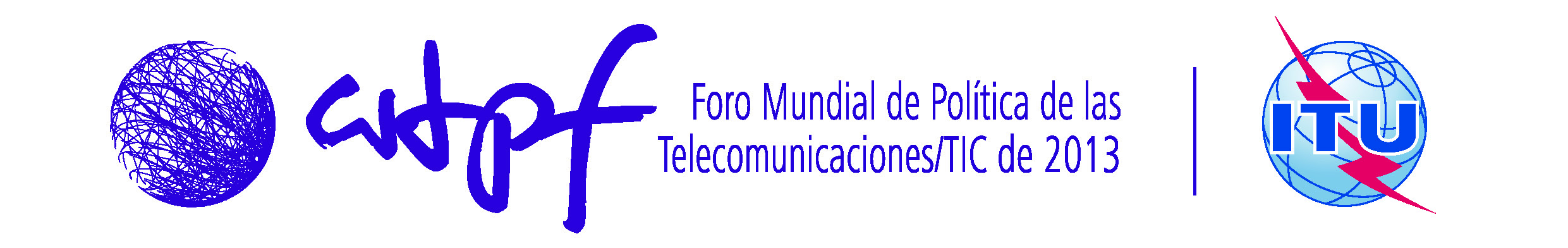 Ginebra, 14-16 de mayo de 2013Ginebra, 14-16 de mayo de 2013Documento WTPF-13/1-S22 de marzo de 2013Original: inglés